r 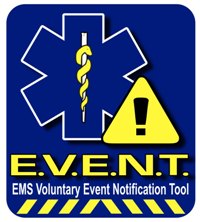 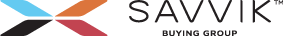 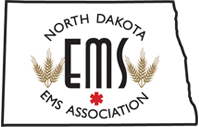 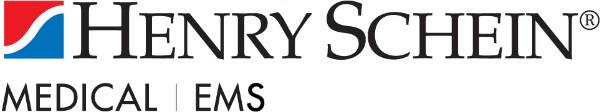 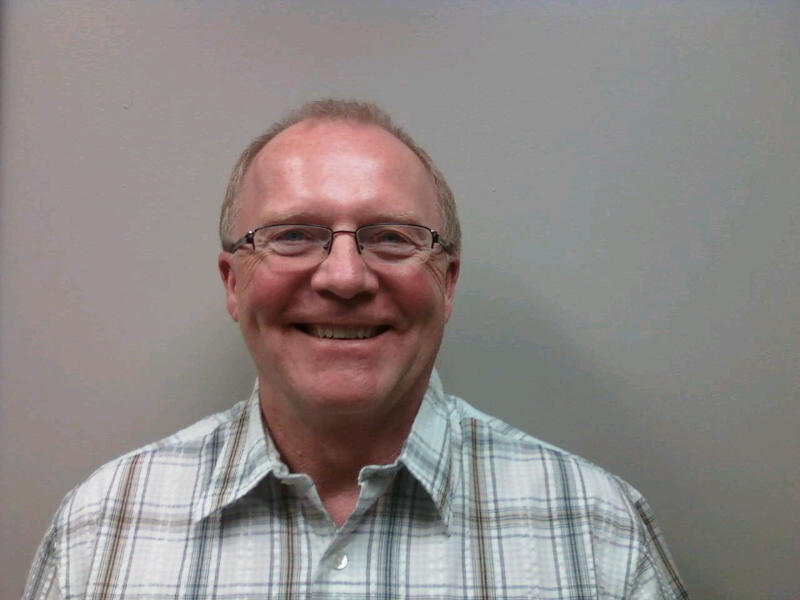 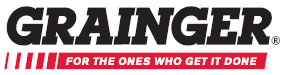 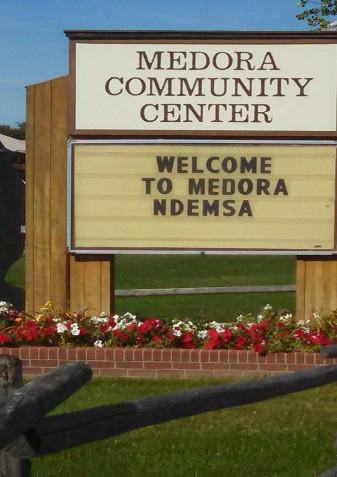 